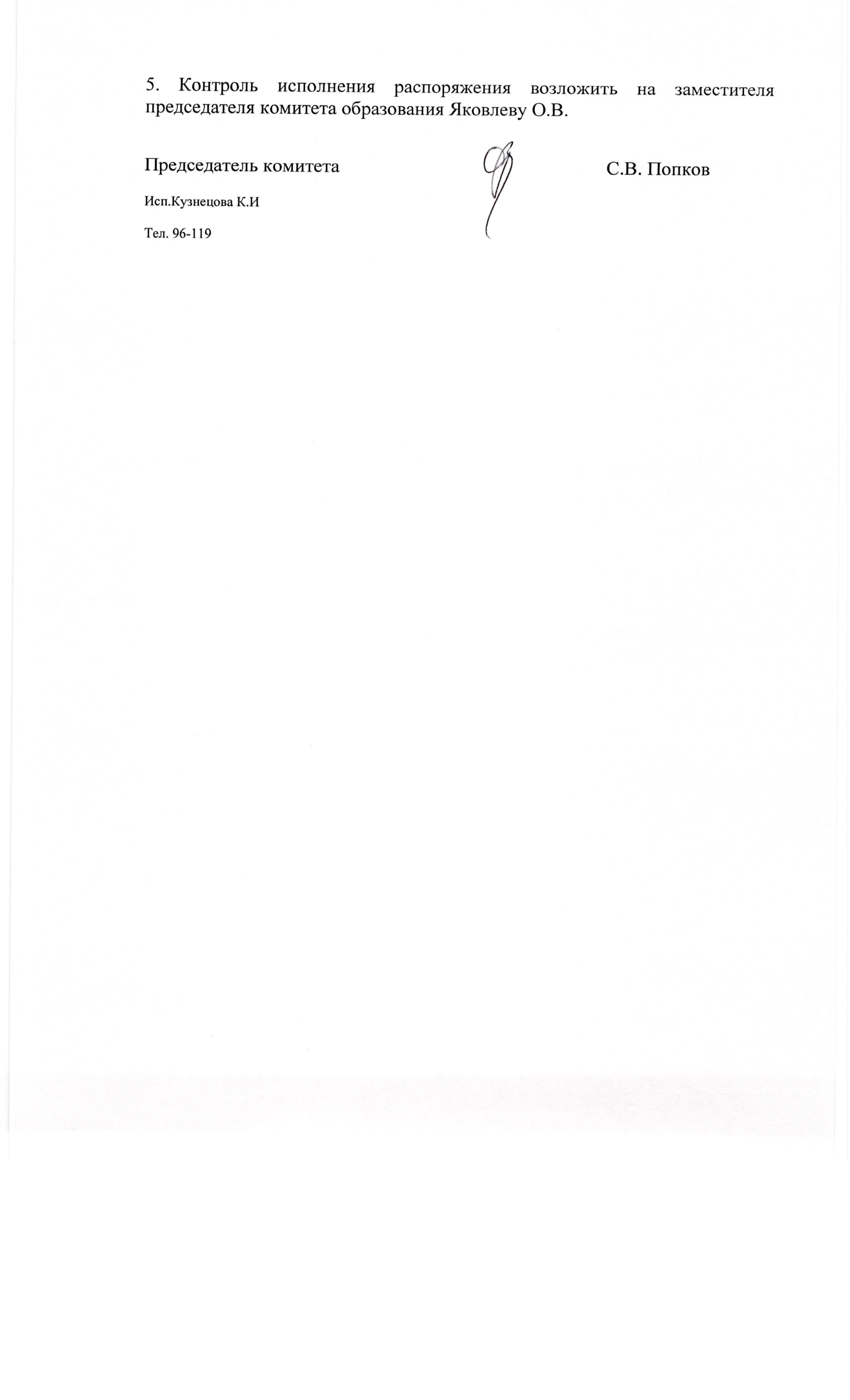 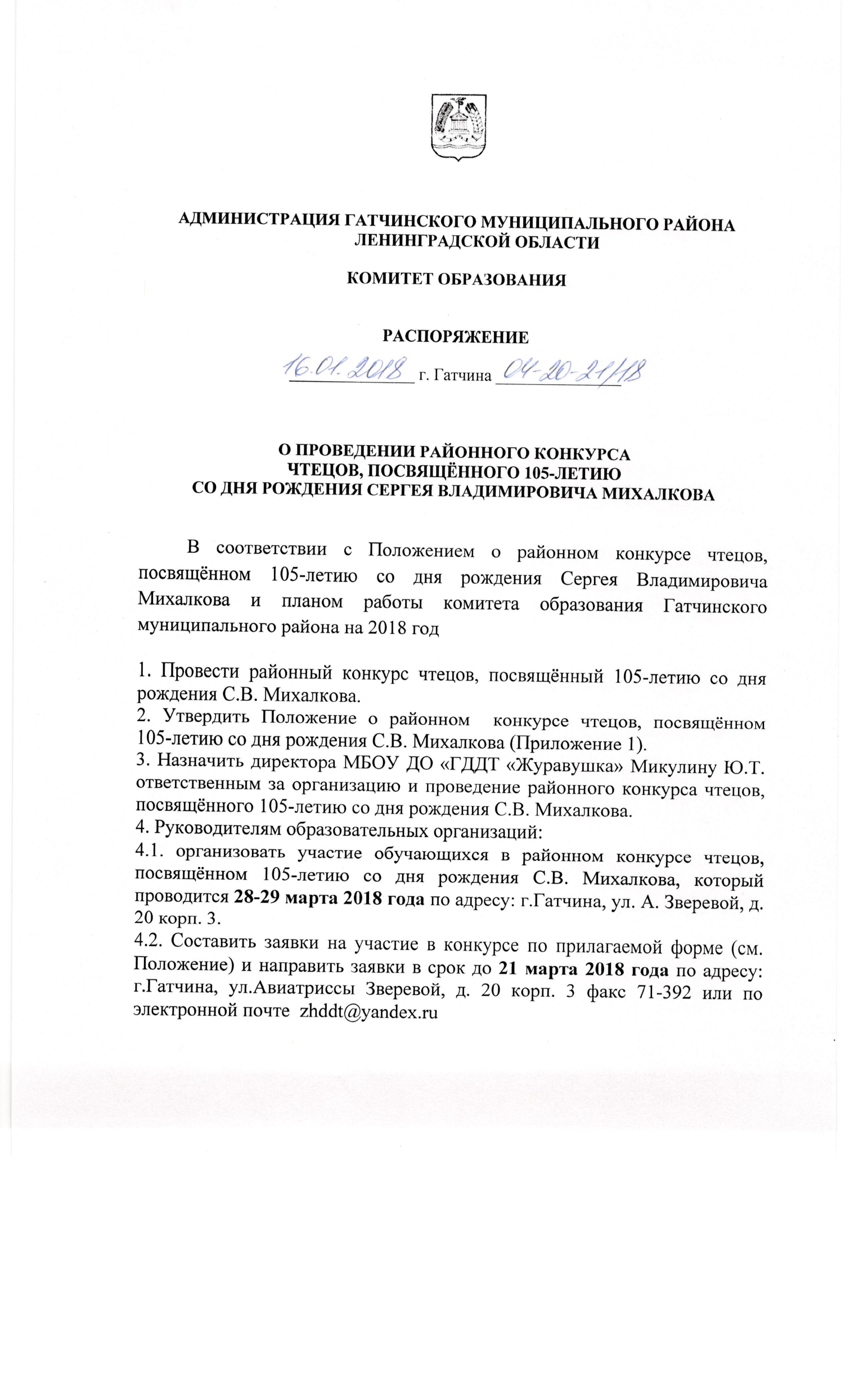 Приложение 1                                                      к распоряжению  от «16» января 2018г.
№ 04-20-21/18 Положениео районном конкурсе чтецов,посвящённом 105-летию с о дня рождения Сергея Владимировича Михалкова1.Цели и задачи конкурса:воспитание патриотизма.выявление талантливых, творчески одаренных учащихся;-     создание среды творческого общения.2. Организаторы: Комитет образования Гатчинского муниципального района, Муниципальное бюджетное образовательное учреждение дополнительного образования  «Гатчинский Дом детского творчества «Журавушка».3.  Участники конкурса:Обучающиеся общеобразовательных учреждений (3-11 классов) г.Гатчины и района, а также обучающиеся учреждений дополнительного образования детей (9-18 лет).Подготовку к конкурсу могут возглавить учителя, родители, педагоги-организаторы.4. Условия конкурса:Конкурс проводится в четырех возрастных категориях:1-ая возрастная категория - обучающиеся 3-4 классов2-ая возрастная категория - обучающиеся 5-6 классов3- я возрастная категория - обучающиеся 7-9 классов4- я возрастная категория - обучающиеся 10-11 классов На конкурс чтецами должно быть представлено одно стихотворение по выбору, соответствующее теме конкурса.Из каждого учреждения в заключительном туре могут принять участие:  
8  учащихся  (по 2 человека от каждой возрастной категории).Выступление обучающихся с литературно-музыкальными композициями и стихами собственного сочинения рассматриваются  вне конкурса.                      5. Порядок проведения конкурса: I тур конкурса проводится в образовательных учреждениях в период с февраля  по март.     II тур конкурса – заключительный, пройдет в Гатчинском Доме детского творчества 28 - 29.03. 2018 г.  по адресу: г.Гатчина, ул.А.Зверевой, д.20 корп. 3  28.03.2018 г.1-ая возрастная категория (3-4 классы) – 10.00 час.2-ая возрастная категория (5-6 классы) – 14.00 час.29.03.2018 г.3-я возрастная категория  (7- 9 классы) – 10.00. час.4-ая возрастная категория (10-11 классы) – 14.00 час.Заявки на участие во II-м туре конкурса чтецов предоставить в оргкомитет Гатчинского Дома детского творчества по адресу: г.Гатчина, ул.Авиатриссы Зверевой, д.20 корп. 3, факс 71-392, электронная почта zhddt@yandex.ru
 до 21.03.2018 года. 6.  Награждение победителей:Подведение итогов – по окончании конкурса в каждой возрастной категории. Победителям конкурса чтецов присуждаются дипломы лауреатов конкурса (в своей возрастной категории).Консультации и справки по вопросам проведения конкурса можно получить в Доме детского творчества по адресу: г.Гатчина, ул. Авиатриссы Зверевой, д.20 корп.3, тел. 73-916. Контактное лицо: Печковская Наталья Ивановна. В ОРГКОМИТЕТ РАЙОННОГО КОНКУРСА ЧТЕЦОВ,посвящённого 105-летию со дня рождения
 С.В. Михалковаот  ________________________________________________________________ (название учреждения)контактный телефон __________________ЗАЯВКАна участие в районном конкурсе чтецов  М.П.							Руководитель:№ п/пФамилия, имя учащегосяКлассВозрастНазвание   стихотворенияФ.И.О педагога, телефон 